Energy Best Deal & Energy Best Deal Extra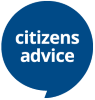 Energy Best Deal (EBD)Help save clients money and resolve issuesCan be held at a location to suit the attendeesEnergy Best Deal Extra (EBDx)1-2-1 appointments with clientsSwitching, efficiency, grants, bills, complaints, Trust applications, debt advice, further help.Referrals to both Local Authority ECO schemes for more specialist help with boilers etc (recent successful referrals)Held in Wilson Centre in Hull or at suitable premises that suits clients should there be enough demand.Recent run of appointments – quantifiable outcomes for 35 clients (around half of those seen), totalling £9056 saved – average £259 per person. Home Visit pilot launched (see overleaf)How to get in touch and arrangeContact Matthew Cawley or Chris Harrison  in the first instance with your details (EBD) or client details (EBDx).01482 224511 – Chris @ Quids In. Energy Best Deal ExtraEnergy Advice Home Visits (Pilot)Citizens Advice is running a six month pilot scheme to provide Energy Advice Home Visits to vulnerable clients and families in or at risk of fuel poverty. (For the purposes of this project a household is ‘fuel poor’ if their monthly income is less than £1,500 and/or their gas and electricity bills amount to more than 10% of their income).An Energy Advice Home Visit can include:help in understanding gas and electricity meters and bills;options for switching energy supplier, tariff and/or payment method to get a better deal;eligibility for additional support, e.g. Warm Home Discount;grants and subsidies for home energy efficiency improvements;advice on efficient use of heating systems and domestic appliances;access to special assistance (the Priority Services Register) for older and disabled people;information about tackling cold, damp and condensation.Please note that this home visit service is provided specifically to assess and advise on domestic energy cost and efficiency issues.  For other areas of advice clients will be offered access to local Citizens Advice services through the usual channels.